Конспект НОД   по развитию речи  в средней группеТема: Придумывание продолжения рассказа «Белочка, заяц и волк»Задачи:Образовательные: учить исходя из набора игрушек составлять короткий рассказ вместе с воспитателем (воспитатель начинает рассказ, дети его продолжают); учить понимать смысл загадок; учить использовать в ответах на вопросы воспитателя сложноподчиненные и простые распространенные предложения; учить выделять и четко произносить звук [ч] в словах и фразах, подбирать слова на заданный звук.Развивающие:  развивать коммуникативные навыки, диалогическую речь; интерес к речевой деятельности.Воспитательные: способствовать воспитанию интонационной выразительности речи.Оборудование и материалы:Игрушки: медведь, волк, лиса, белка, заяц, еж; плетень. Игрушки для коврографа: заяц, белка, волк. Иллюстрации предметов для выделения и произношения звука [ч]. Аудиозапись «Паровозик Чух-чух-чух» Железновой, видео «Физминутка с белочкой»                                                                        Ход НОД:Эмоциональный настрой.Колокольчик зазвонил,В круг собраться пригласил!Собрались все дети в круг.Я - твой друг и ты - мой друг!Дружно за руки возьмёмсяИ друг другу улыбнёмся.I. Введение в тему.Воспитатель: Ребята, на улице зима, все кругом покрыто снегом, я хочу пригласить вас в зимний лес. Мы отправимся на поезде. Какую песенку поет поезд?Дети идут по группе, держась друг за друга, и произносят звукосочетание чух-чух-чух. (под музыку Железновой «Паровозик Чух-чух-чух»II. Основная часть. Придумывание продолжения рассказа «Белочка, заяц иволк».Воспитатель: Вот мы и оказались в лесу. А чтобы узнать, кого мы здесь встретим, нужно отгадать загадки. Серовато, зубовато,По полю рыщетТелят, ягнят ищет.Дети отгадывают.-Почему вы думаете, что это волк?Дети отвечают.-Какой волк? Как можно про него сказать?Дети. Он серый. У него острые зубы.Воспитатель. Как зовут детенышей волка?Дети. Волчата.Воспитатель. Следующая загадка.Прыгун-трусишка:Хвост-коротышка,Глазки с косинкой,Ушки вдоль спинки,Одежка в два цвета –На зиму, на лето.Дети отгадывают.-Почему вы думаете, что это заяц? Какой заяц, как можно про него сказать?(Дети описывают внешний вид зайца, воспитатель при необходимостизадает наводящие вопросы: какого цвета заяц, какие у него уши, как бегаети т.д.)Воспитатель. Как зовут детенышей зайца?Дети. Зайчата.Воспитатель. Еще одна загадка:В дупле зверь тот проживает, Туда шишки все таскает, В рыжей шубке прыг да скок, Что же это за зверек. Дети отгадывают.-Почему вы думаете, что это белка? Какая она?Дети. Рыженькая, пушистая, у нее длинный красивый хвост.Воспитатель. Кто детеныши у белки?Дети. Бельчата.Воспитатель: Послушайте  историю про белочку, волка и зайца (Демонстрация  походу рассказа игрушек)   Жила в дупле на елке белочка. А под елкой скакал зайчик. Вдруг видит зайчик – выглядывает из чащи волчок – серый бочок. Испугался  зайчик, а волчок говорит: «Я тебя не трону, если отгадаешь мою загадку. Назови слова, в которых есть звук [ч]».   Задумался зайчик, просит помочь ему – подсказать слова, в которых есть звук [ч].Дети отвечают. В случае затруднений воспитатель предлагает детям иллюстрации, дети называют слова, определяют, есть или нет в них звук [ч].Воспитатель. «Я отгадал твою загадку», - говорит заяц волку.Воспитатель Ребята, а теперь придумайте, что было дальше. Заслушиваются 2-3 рассказа.Физминутка Видео «Физминутка с белочкой»     http://www.youtube.com/watch?v=kPBSNHcz9SgIII. Игра «Похвалялись звери»Воспитатель:«Тень, тень, потетеньВыше города плетень,Сели звери на плетень,Похвалялися весь день».-А что значит похвалялись?Ответы детей. (Высказываться о себе или о ком-либо, чём-либо своем с похвалой; хвалиться)-Давайте поиграем в игру «Похвалялись звери».Воспитатель: Я – медведь.Ребенок:  А я – волк.Воспитатель: У меня шуба коричневая.Ребенок: А у меня серая.Воспитатель: У меня уши круглые.Ребенок:  А у меня острые.Далее дети самостоятельно произносят диалоги от лица лисички и белочки, зайца и ежа и др.Воспитатель: Молодцы, ребята. Нам пора возвращаться в детский сад. А чтобы вы не забывали про лесных зверей, они дарят вам раскраски со своим изображением.IV. Заключительная часть.- Где мы сегодня с вами побывали?- Что понравилось больше всего?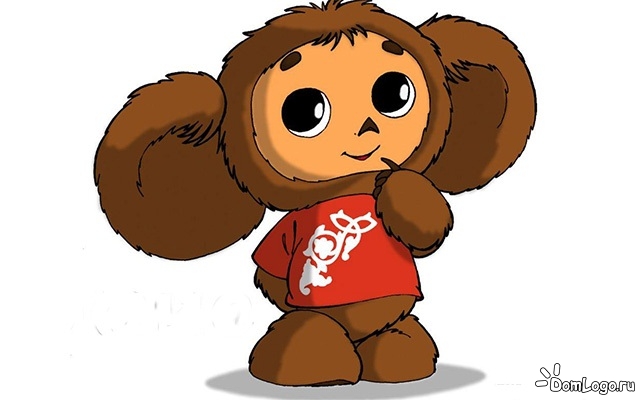 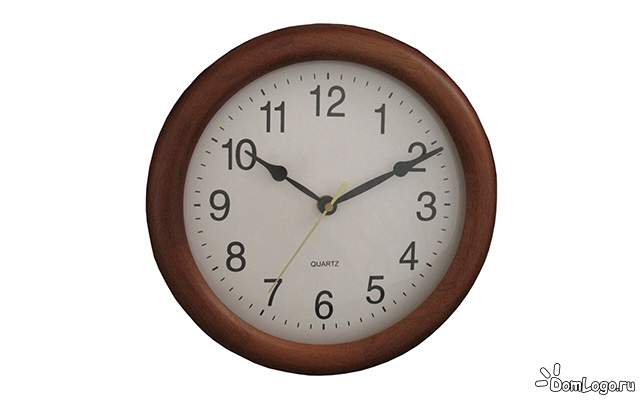 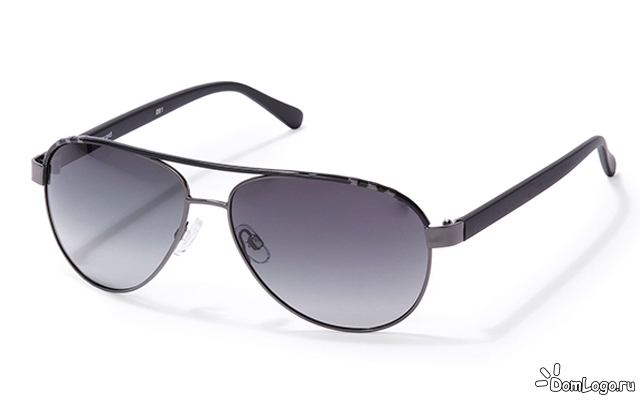 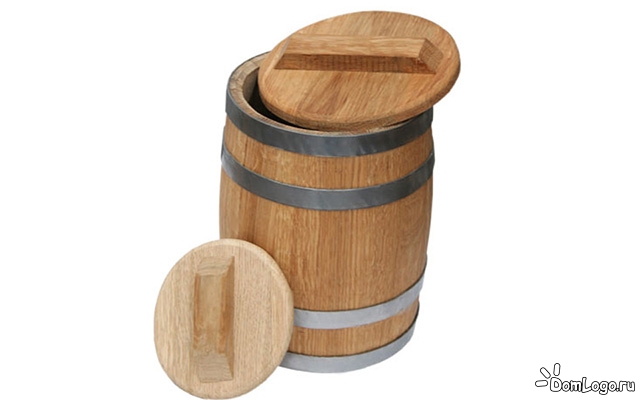 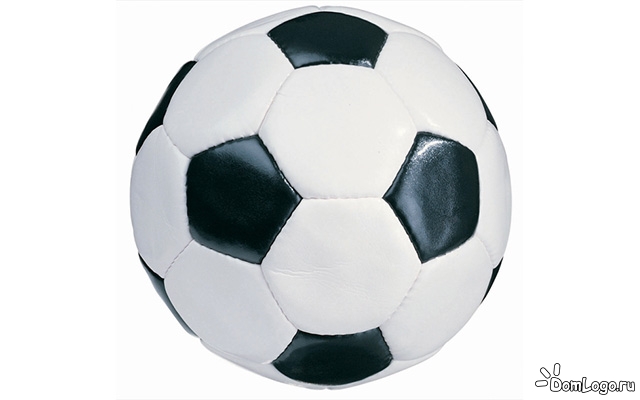 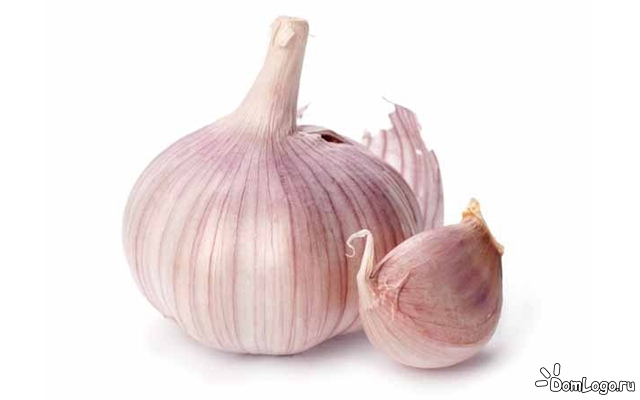 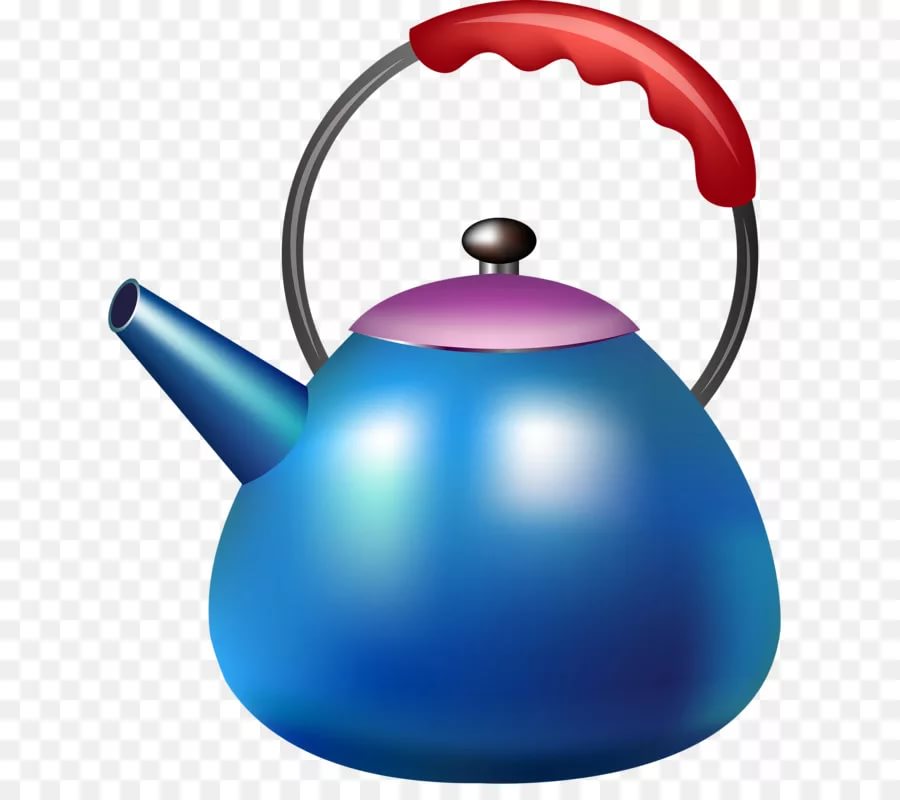 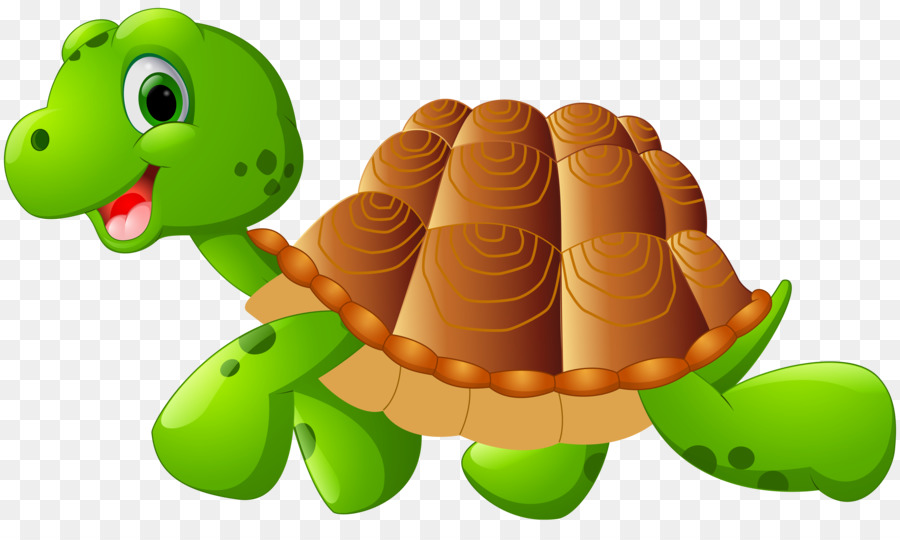 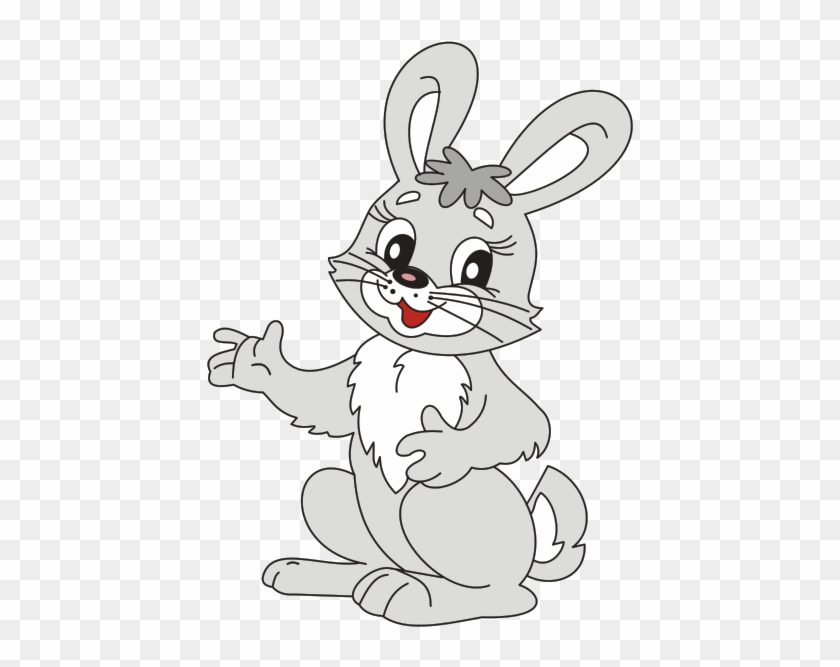 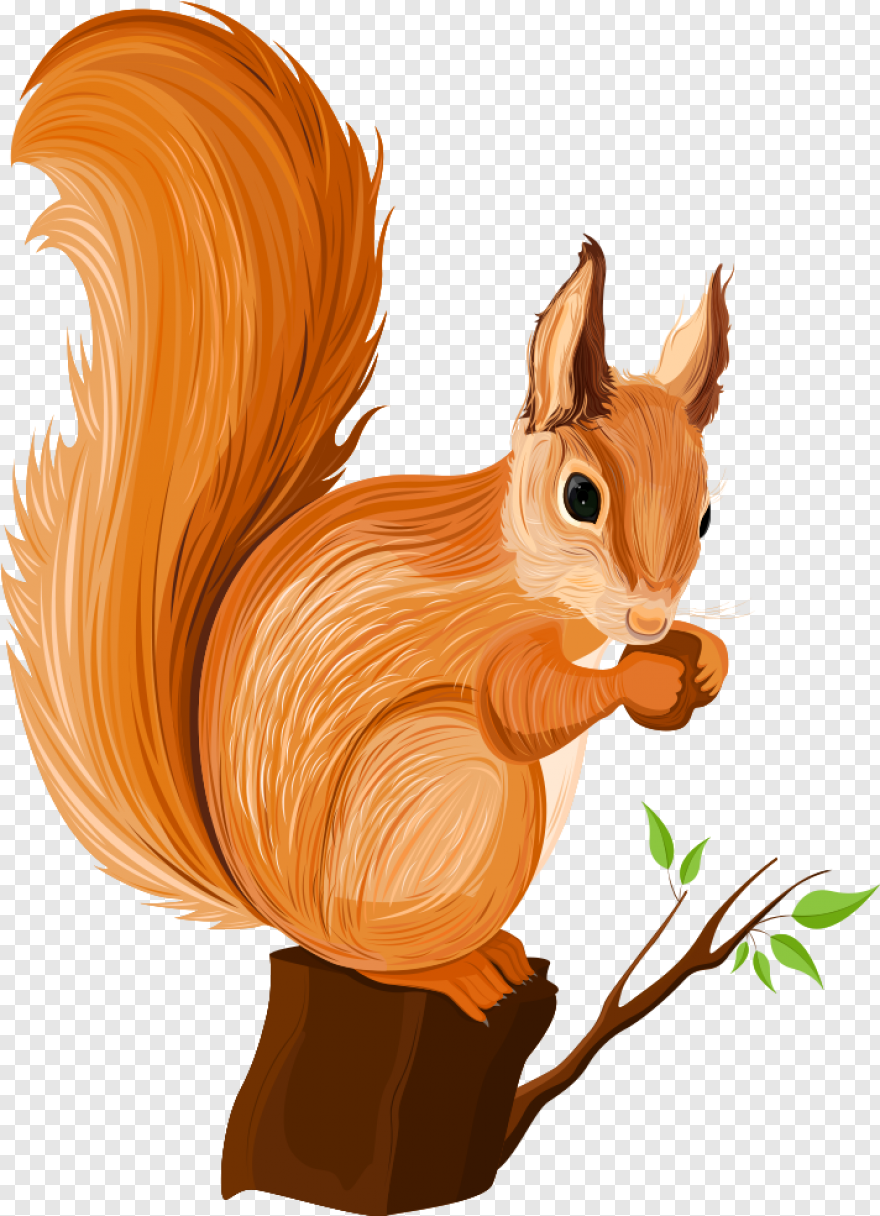 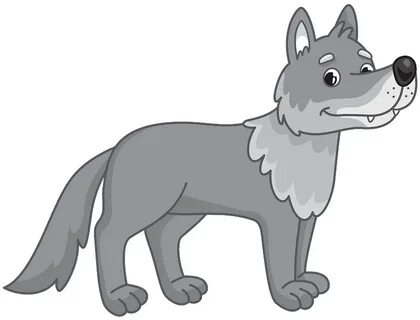   Раскраски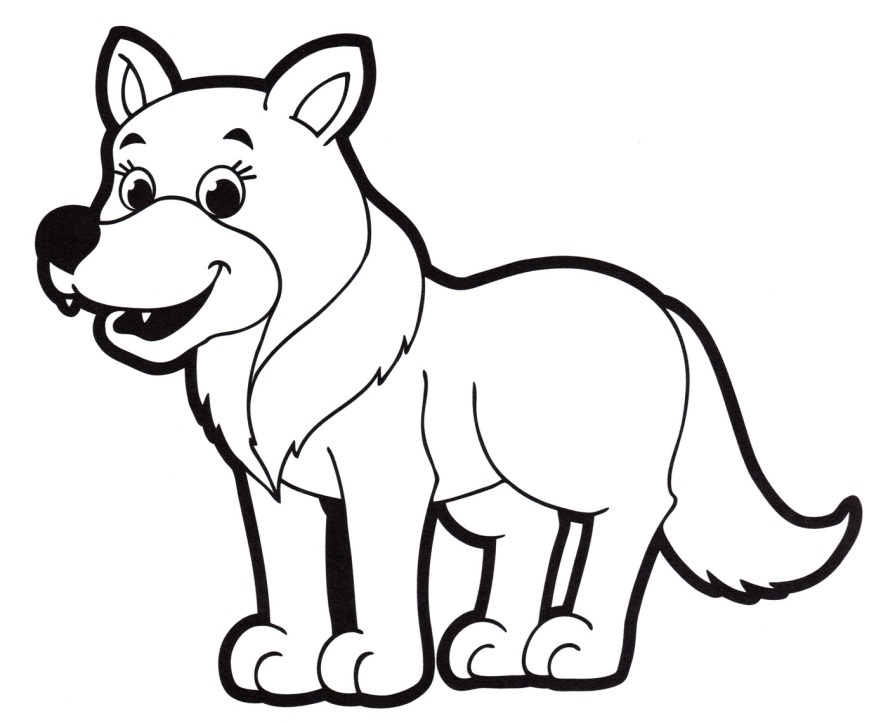 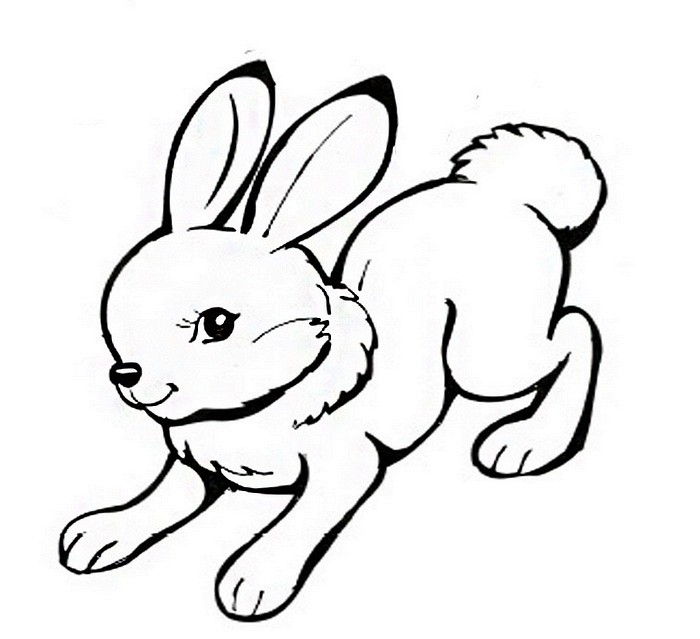 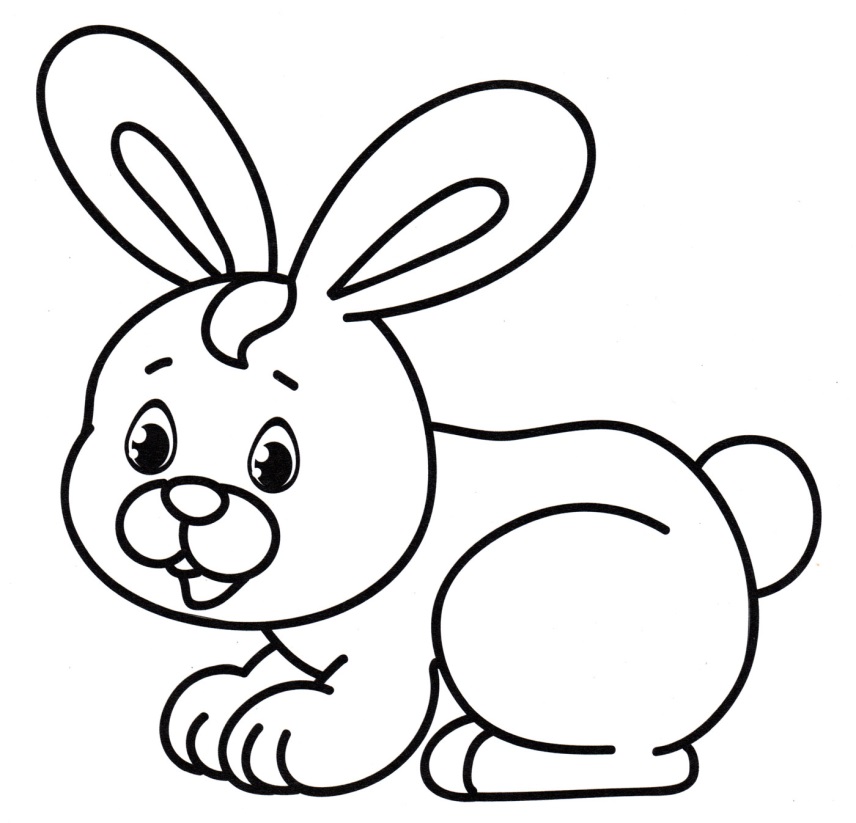 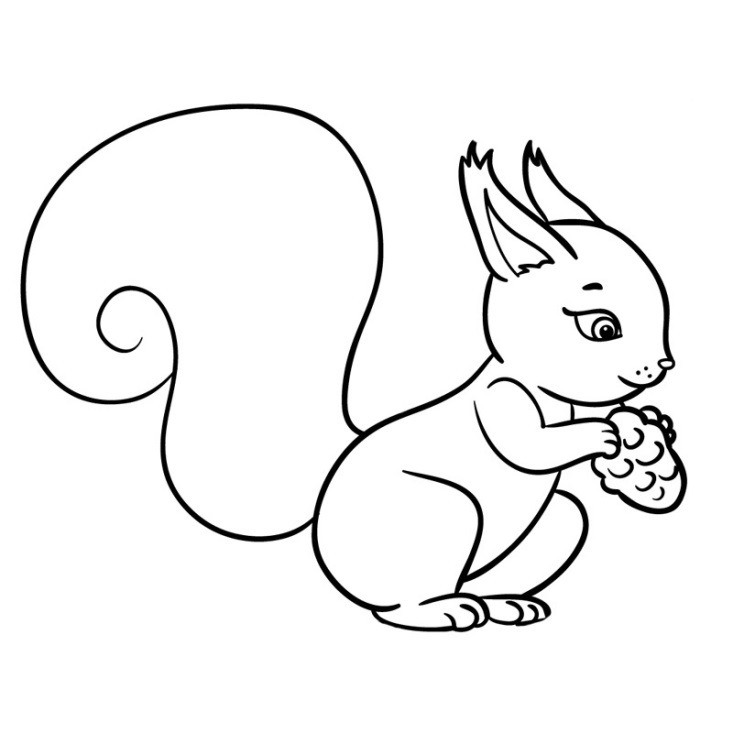 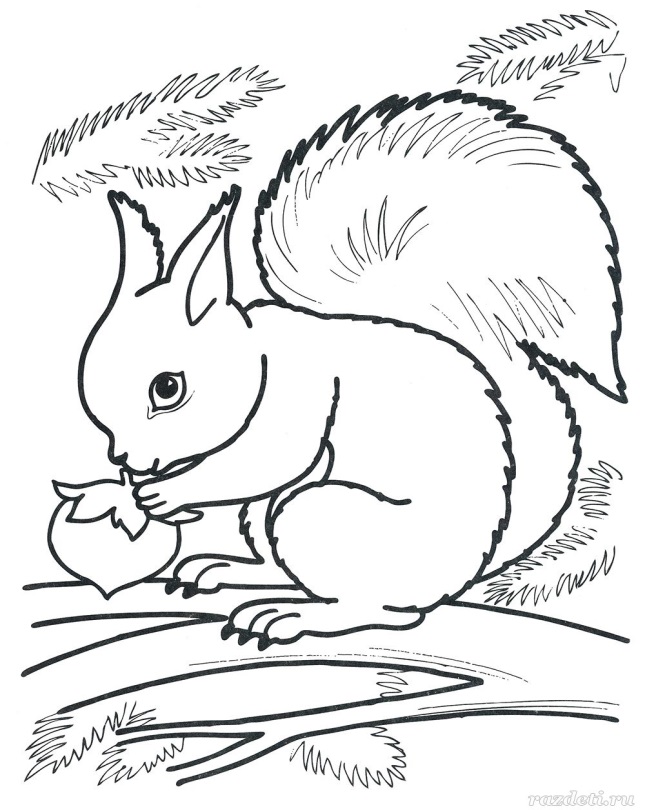 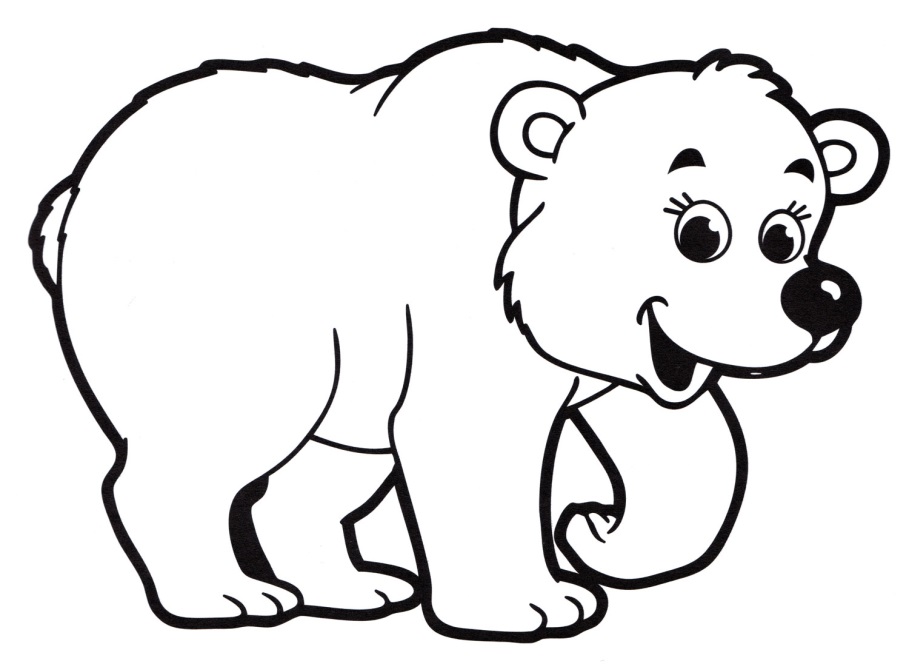 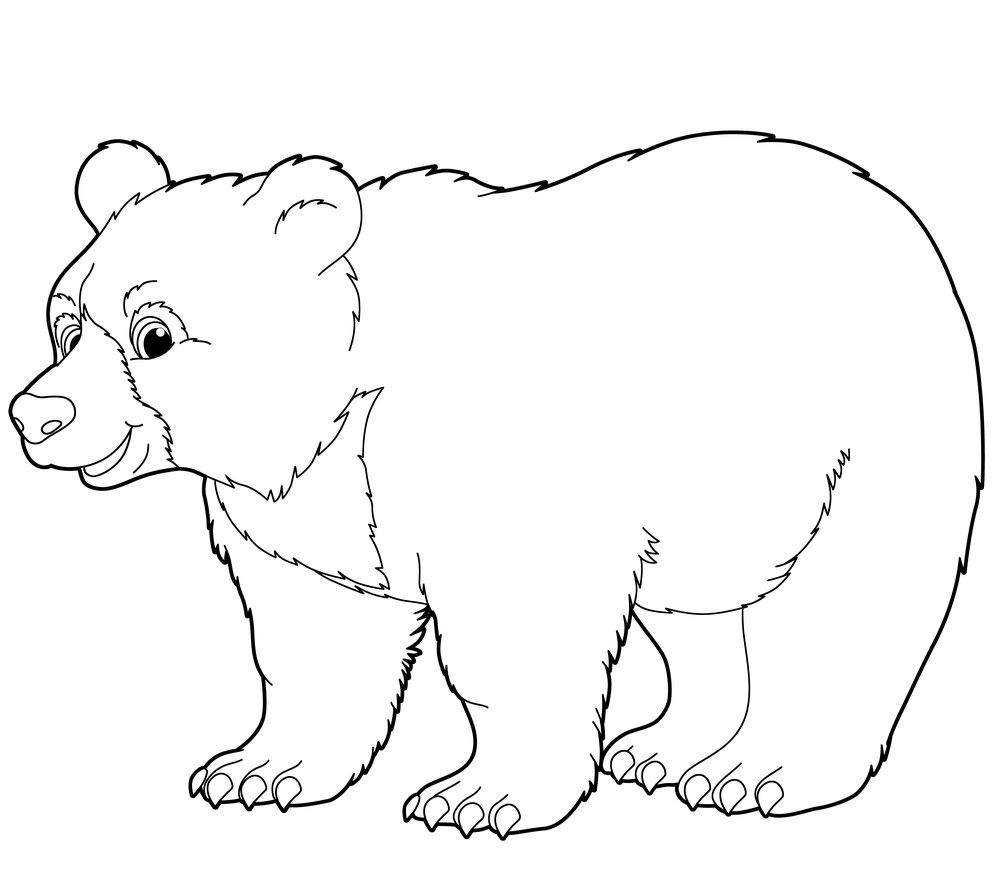 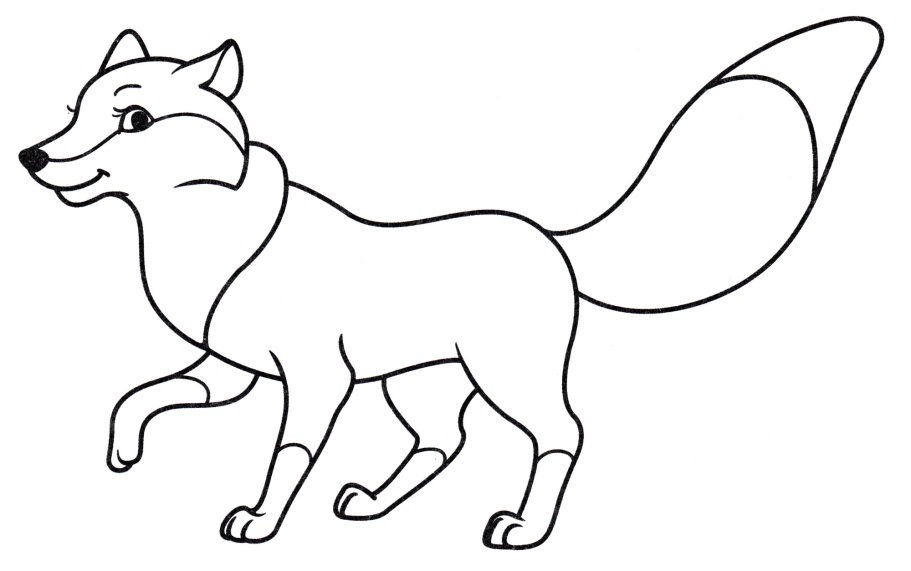 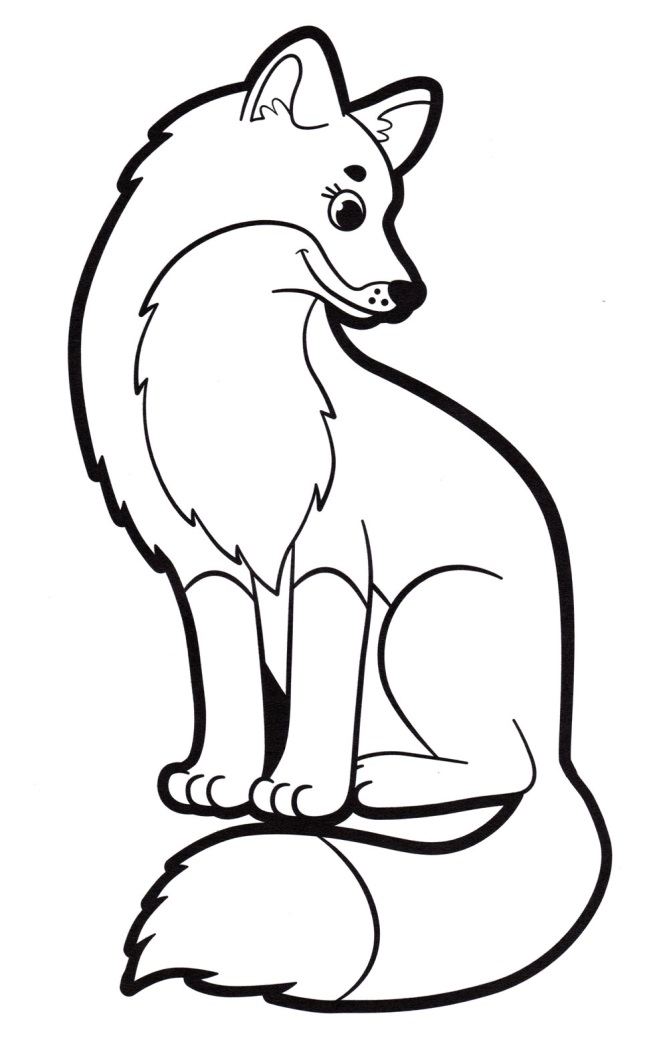 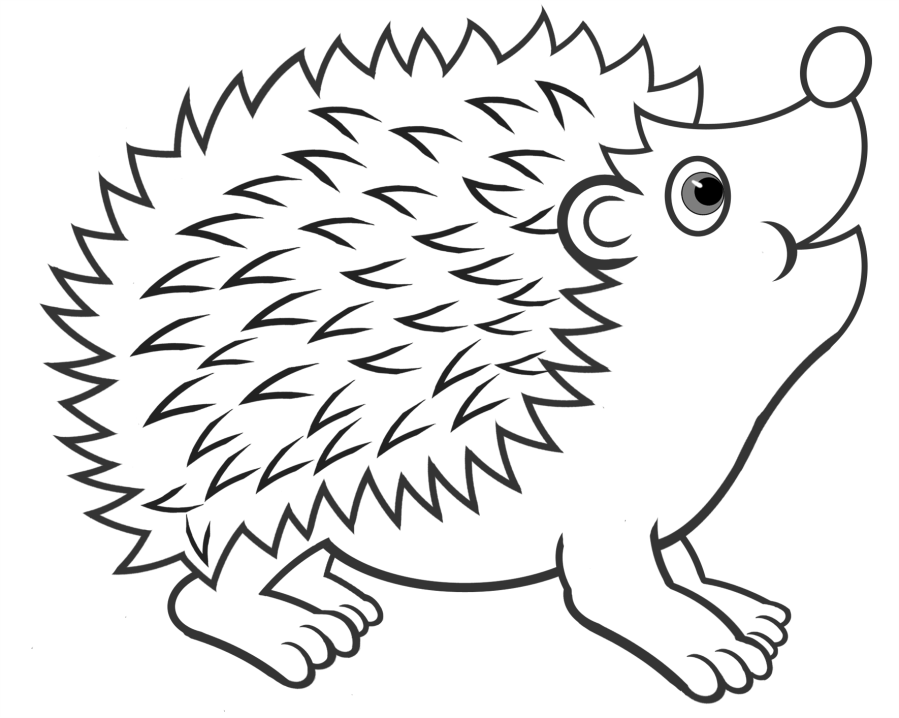 